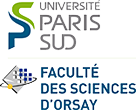 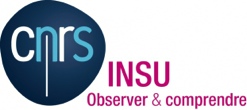 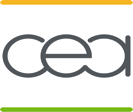 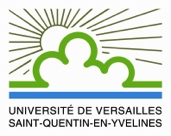 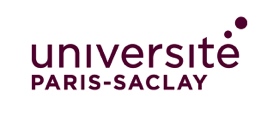 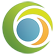 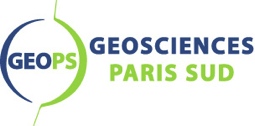 Fiche d'inscription aux journées scientifiques15 et 16 novembre 2016 à l’Université de Paris-Sud XI (Orsay)Comité d’organisation : Christine Hatté et Christophe Colin.Ce document doit être renvoyé avant le 15 octobre 2016 à :Christine Hatté : christine.hatte@lsce.ipsl.fr (tél. : 01.69.82.35.12)Christophe Colin: christophe.colin@u-psud.fr (tél. : 01.69.15.67.85)Mme Mr		Nom :........................................		Prénom :........................................Nom du laboratoire / Service :........................................................................Adresse:................................................................................................................................................................................................................................................................................................................................................................Tél. professionnel (ligne directe) : ......................................................... Fax : ......................................................... E-mail professionnel  : .........................................................Je souhaite participer : Aux deux journées scientifiques A la journée scientifique du 15 novembre 2016 A la journée scientifique du 16 novembre 2016Je souhaite réaliser une communication :  Oui 	  NonSI oui, je préfère réaliser une communication :  Oral 	  Poster	  Sans préférenceUne seconde circulaire précisera le programme des présentations de ces deux journées scientifiquesJe souhaite recevoir des informations sur les hébergements (liste des hôtels) à proximité de l’Université de Paris XI (Orsay) :  Oui 	  NonJe souhaite avoir une aide pour réserver une chambre d’hôtel :  Oui 	  NonL’inscription à ces deux journées est gratuite.Les repas du midi et les pauses café seront pris en charge par le comité d’organisation.Format des résumésTiTRE de la presentationPrénom NOM1, Prénom NOM2 & ...1Addrese complète (incluant email)2Addrese complèteRésumé de la communication en Times 12 (maximum 1 page incluant les figures).